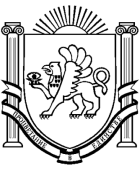 РЕСПУБЛИКА КРЫМРАЗДОЛЬНЕНСКИЙ РАЙОНАДМИНИСТРАЦИЯ КОВЫЛЬНОВСКОГО СЕЛЬСКОГО ПОСЕЛЕНИЯПОСТАНОВЛЕНИЕ 17 сентября 2019 года                      с.Ковыльное                                       № 301О внесении изменений в постановление №70 от 14 марта 2019 года муниципальной программы«Обеспечение деятельности органов местногосамоуправления Ковыльновского сельского поселенияРаздольненского района Республики Крым на 2019 год и на плановый период 2020 и 2021 годов  В соответствии с Федеральным законом от 06.10.2003г.№131-ФЗ»Об общих принципах организации местного самоуправления в Российской Федерации», Федеральный закон от 02.03.2007г. № 25-ФЗ «О муниципальной службе в Российской Федерации», Закон Республики Крым от 16.09.2014г. № 76-ЗРК «О муниципальной службе в Республике Крым», с целью разработки проекта бюджета муниципального образования Ковыльновское сельское поселение на 2019 год и на плановый период 2020 и 2021 годов,п о с т а н о в л я ю:1. Внести изменения в муниципальную программу «Обеспечение деятельности органов местного самоуправления Ковыльновского сельского поселения Раздольненского района Республики Крым на 2019 год и на плановый период 2020 и 2021 годов».2. Постановление вступает в силу со дня  принятия. 3. Контроль за выполнение настоящего постановления оставляю за собой.Председатель Ковыльновскогосельского совета-глава Админист рацииКовыльновского сельского поселения                                      Ю.Н.МихайленкоУтверждена постановлением Ковыльновского сельского поселения Раздольненского района Республики Крым №301 от«17» сентября  2019 годаМуниципальная	программа«Обеспечение деятельности органов местного самоуправления Ковыльновского сельского поселения Раздольненского района Республики Крым на 2019 год и на плановый период 2020 и 2021 годов»Содержание Программы:Паспорт Программы.Анализ и оценка проблемы, решение которой осуществляется путем реализации Программы.Цель и задачи Программы.Перечень и описание программных мероприятий по решению задач и цели Программы.Сведения о распределении объемов и источников финансирования по годам.Управление Программой и контроль за ходом ее реализации.7. Прогноз	 ожидаемых	социально	-	экономических	результатов	от реализации Программы.Паспорт ПрограммыНаименовани Программы: Муниципальная программа«Обеспечение деятельности органов местного самоуправления Ковыльновского сельского поселения Раздольненского района  Республики Крым на 2019 год и плановый период 2020 и 2021 годов» (далее – Программа).Основания для  разработки Программы: Федеральный закон от 06.10.2003г.№ 131-ФЗ (с последующими изменениями) «Об общих принципах организации местного самоуправления в Российской Федерации», Федеральный закон от 02.03.2007 № 25-ФЗ «О муниципальной службе в Российской Федерации»; Закон Республики Крым от 16.09.2014 № 76-ЗРК «О муниципальной службе в Республике Крым». Заказчик Программы: Администрация Ковыльновского сельского поселения Раздольненского района Республики Крым.Разработчик Программы: Структурное подразделение администрации Ковыльновского сельского поселения Раздольненского района Республики КрымРуководитель Программы: глава администрации Ковыльновского сельского поселения Республики Крым.Исполнители Программы: глава администрации, структурное подразделение администрации Ковыльновского сельского поселения Раздольненского района Республики КрымЦель Программы: Формирование высококвалифицированного  кадрового состава муниципальной службы в органах местного самоуправления в соответствии с целями и задачами социально- экономического развития поселения, задачами и функциями органов местного самоуправления, повышение эффективности работы и результативности профессиональной служебной деятельности органов местного самоуправления, искоренения коррупционных проявлений в деятельности муниципальных служащих, создание безопасных условий труда и охраны труда, создание эффективной системы организации хранения, комплектования, учета и использования документов архивного фонда.Подпрограммы: 1. Обеспечение деятельности председателя Ковыльновского сельского совета. 2. Обеспечение функций Администрации сельского поселения Ковыльновского сельского поселения.Срок реализации Программы: 2019 год и  плановый период 2020 и 2021 годов.Объемы и источники финансирования Программы:Смета расходов на текущее содержание администрации Ковыльновского сельского поселения Раздольненского района Республики КрымВсего  по Программе:1) на 2019 год – 2 671 059,79 руб;2) на плановый период 2020 год –  2 600 060,00 руб.  и 2021 год -  2 365 585,00 руб.Контроль за исполнением Программы: заместитель главы администрации Ковыльновского сельского поселения.Основные ожидаемые результаты реализации Программы:улучшение условий для деятельности органов местного самоуправления;увеличение степени удовлетворенности населения деятельностью органов местного самоуправления Ковыльновского сельского поселения;увеличение информированности населения деятельностью органов местного самоуправления;обеспечение максимального оперативного доступа пользователей к информации;- формирование штатов муниципальных служащих высоко квалифицированными специалистами.Анализ и оценка проблемы, решение которой осуществляется путем реализации ПрограммыРазвитие системы муниципального управления в России является одним из важных условий высоких темпов социально-экономического развития страны. Федеральным законом от 06.10.2003 г. № 131-ФЗ (с последующими изменениями) «Об общих принципах организации местного самоуправления в Российской Федерации» на органы местного самоуправления возложены управленческие, контрольные функции по решению вопросов местного значения. Для органов местного самоуправления администрации Ковыльновского  поселения на сегодняшний день, в связи с предоставлением муниципальных услуг населению, актуальной проблемой является материально-техническое оснащение органов местного самоуправления. Информация о деятельности органов местного самоуправления должна предоставляться в виде документальной информации и подлежит обнародованию на информационном стенде Ковыльновского сельского совета.Анализ состояния организации местного самоуправления в поселении, деятельности органов местного самоуправления показывает, что в сфере местного самоуправления имеется ряд проблем, без поэтапного решения которых невозможно его динамичное и социально значимое развитие.В материальной сфере это – улучшение и укрепление материально- технического оснащения органов местного самоуправления муниципального района, постоянная замена физически и морально устаревшей компьютерной и иной техники, приобретение лицензионных программных продуктов, антивирусных программ.В формировании высокопрофессионального коллектива – это вопросы комплектования штатов муниципальных служащих квалифицированными кадрами, организация работы по формированию резерва кадров муниципальных служащих, организации их подготовки и переподготовки. В современных условиях развитие системы местного самоуправления и муниципальной службы как его неотъемлемой составляющей необходимо осуществлять на основе комплексного подхода. Он подразумевает не только повышение  образовательного  и  профессионального  уровня   муниципальных служащих, но и процедуру аттестации, и систему мероприятий по совершенствованию нормативной правовой базы, организационно- методическому, методологическому и аналитическому сопровождению в сфере муниципальной службы, рациональное использование существующего кадрового потенциала, воспитание и подготовку резерва кадров. Для этого необходимо внедрять новые формы работы.Вопросы создания благоприятных условий для муниципальных служащих – это улучшение условий и охраны труда, своевременное проведение аттестации рабочих мест по условиям труда и приведение условий труда в соответствие с государственными нормативными требованиями охраны труда, внедрение и совершенствование системы управления профессиональными рисками как подсистемы в рамках единой интегрированной системы менеджмента организаций, укреплению системы социального партнерства в сфере условий и охраны труда.В рамках повышения престижа труда в органах местного самоуправления– это вопросы пенсионного обеспечения муниципальных служащих ушедших по выслуге лет или по достижению пенсионного возраста на заслуженный отдых.Цели и задачи ПрограммыЦелью Программы является создание условий для развития, совершенствования и повышения эффективности деятельности органов местного самоуправления в решении вопросов местного значения, исполнение отдельных государственных полномочий, улучшение условий и охраны труда.Для достижения поставленной цели необходимо решение следующих задач:Создание условий для деятельности органов местного самоуправления;Создание условий для социально-культурного развития и повышения имиджа муниципального образования;Создание нормативной правовой базы в сфере муниципальной службы в Администрации Ковыльновского поселении, соответствующей законодательству Российской Федерации и Республики Крым, сложившимся общественным отношениям и экономическим условиям;Внедрение новых методов планирования, стимулирования и оценки деятельности муниципальных служащих, рациональное использование  ресурсов в системе муниципальной службы, проведение исследований и апробаций новых подходов к организации муниципальной службы;Формирование резерва и кадрового состава муниципальной службы в районе, формирование системы обучения, профессиональной переподготовки и повышения квалификации кадров для муниципальной службы и профессионального развития муниципальных служащих;Усиление работы по противодействию коррупции в системе местного самоуправления;Оценка условий труда на рабочих местах для разработки и реализации мероприятий по приведению их в соответствие с государственными нормативными требованиями.ПАСПОРТПодпрограммы1«Обеспечение деятельности председателя Ковыльновского сельского совета».                                         ПАСПОРТПодпрограммы 2«Обеспечение функций Администрации Ковыльновского сельского поселения».4.Перечень и описание программных мероприятий по решению задач и цели Подпрограммы6.Сведения о распределении объемов и источников финансирования погодам6.Управление Программой и контроль за ходом ее реализацииУправление Программой осуществляется главой администрации Ковыльновского сельского поселения. Глава администрации осуществляет непосредственный контроль за ее реализацией и несет ответственность за эффективность и результативность Программы.Общая координация, а также контроль за ходом реализации Программы осуществляется заместителем главы администрации Ковыльновского сельского поселения.Проверка целевого использования средств, выделенных на реализацию мероприятий Программы, осуществляется в соответствии с действующим законодательством.Управление Программой и контроль за ходом ее реализации осуществляется путем:а) координации действий всех субъектов Программы и заинтересованных исполнителей;б) ежегодного уточнения затрат по программным мероприятиям, состава исполнителей;в) обеспечения эффективного и целевого использования финансовых средств, качества проводимых мероприятий и выполнения сроков реализации;г) регулярного мониторинга ситуации и анализа эффективности проводимой работы;д) предоставления в установленном порядке отчетов о ходе реализации Программы.Заместитель главы администрации Ковыльновского сельского поселения готовит сводный отчет о выполнении мероприятий Программы.Система индикаторов эффективности реализации ПрограммыОценка эффективности реализации Программы осуществляется на основе обобщенных оценочных показателей и определяется путем сравнения базовых значений целевых индикаторов с текущими (на этапе реализации) и завершающими (по окончании реализации Программы).В качестве основных показателей эффективности Программы рассматриваются следующие индикаторы:8.Прогноз ожидаемых социально-экономических результатов реализации ПрограммыРеализация Программы предполагает достижение следующих результатов:а) принятие необходимых муниципальных правовых актов по вопросам муниципальной службы в соответствии с требованиями федерального законодательства и законодательства Республики Крым;б) повышение квалификации, профессиональной переподготовки и обучения 100 % муниципальных служащих от общего количества муниципальных служащих администрации Ковыльновского сельского поселения;в) достижение необходимого уровня исполнения муниципальными служащими своих должностных (служебных) обязанностей;г) повышение квалификации 5 муниципальных служащих; д) формирование единой информационной системы реестра муниципальных служащих.Средства местного бюджета предоставляются исполнителю Программы при соблюдении следующих условий:а) предоставление в установленный заказчиком срок и по установленной форме отчета о ходе выполнения мероприятий, включая отчет об использовании средств;б) выполнение мероприятий за отчетный период;в) целевое использование средств местного бюджета.Ответственный исполнитель подпрограммыАдминистрация Ковыльновского сельского поселения Раздольненского района Республики КрымУчастник программыАдминистрация Ковыльновского сельского поселения Раздольненского района РеспубликиКрымЦель программыОбеспечение деятельности председателя Ковыльновского сельского советаЗадачи подпрограммыСоздание условий для деятельности председателя Ковыльновского сельского совета. Создание нормативной правовой базы в сфере муниципальной службы в Администрации Ковыльновского сельского поселения, соответствующей законодательству Российской Федерации и Республики Крым, сложившимся общественным отношениям и экономическим условиям.Внедрение новых методов планирования, стимулирования и оценки деятельности муниципальных служащих.Этапы	и	сроки реализации подпрограммы 2019 год и плановый период 2020 и 2021 годов Объемы бюджетных ассигнований подпрограммыОбъем	бюджетных	ассигнований	на	реализацию подпрограммы составляет:1) на 2019 год – 736 083,00 руб.;2) на плановый период 2020 год – 725 077,00 руб. и 2021 год -  725 077,00 руб.Ожидаемые результаты реализации подпрограммыПовышение эффективности деятельности органов местного самоуправления, качественное и оперативное решение возложенных на муниципалитет вопросов и задач, повышения имиджа муниципальной службыОтветственный исполнитель под программыАдминистрация Ковыльновского сельского поселения Раздольненского района Республики КрымУчастник программыАдминистрация Ковыльновского сельского поселения Раздольненского района Республики КрымЦель программыОбеспечение функций Администрации Ковыльновского сельского поселенияЗадачи подпрограммы1.Создание условий для деятельности Администрации Ковыльновского сельского поселения. 2.Создание нормативной правовой базы в сфере муниципальной службы в Администрации Ковыльновского сельского поселения, соответствующей законодательству Российской Федерации и Республики Крым, сложившимся общественным отношениям и экономическим условиям.3.Обеспечение условий труда на рабочих местах для разработки и реализации мероприятий по приведению их в    соответствие    с    государственными   нормативными требованиямиЭтапы и сроки реализации подпрограммы 2019 год и плановый период 2020 и 2021 годов.Объемы бюджетных ассигнований подпрограммыОбъем бюджетных ассигнований	 на  реализацию подпрограммы составляет: 1) на 2019 год – 1 934976,79 руб; 2) на плановый период 2020 год – 1 874 983,00 руб. и 2021 год -  1 640 508,00 руб.Ожидаемые результаты реализации подпрограммыПовышение эффективности деятельности органов местного самоуправления, качественное и оперативное решение возложенных на муниципалитет вопросов и задач, повышения имиджа муниципальной службы№МероприятияИсполнительСумма финансирования руб.Сумма финансирования руб.Сумма финансирования руб.Источник финансирования..№МероприятияИсполнитель2019год2020год2021годИсточник финансирования..1.1Содержание  председателя Ковыльновского сельского поселенияГлава администрации732 083725 077725 077Бюджет администрации сельского поселения.1.2Содержание аппарата администрации муниципального образованияГлава администрации1 492 3971 446 2031 446 203Бюджет администрации сельского поселения.1.3Приобретение расходных материалов (картриджи, краски,канцтовары)Глава администрации117 166205 54521 070Бюджет администрации сельского поселения.1.4Оплата коммунальных услуг администрации муниципального образованияГлава администрации45 747,7996 23582 017Бюджет администрации сельского поселения1.5Оформление электронных ключей и сопровождение программного обеспеченияГлава администрации128 47450 00030 000Бюджет администрации сельского поселения1.6Хозяйственное материально техническое и транспортное обеспечение деятельности администрацииГлава администрации124 19250 00034 218Бюджет администрации сельского поселения1.7Налоги на имущество и земельный налогГлава администрации27 00027 00027 000Бюджет администрации сельского поселения1.8ОбучениеГлава администрации4 00000Бюджет администрации сельского поселенияИсточник финансированияГоды реализацииГоды реализацииГоды реализацииИсточник финансирования201920202021Бюджет Ковыльновского сельского поселения2 671 059,792 600 060,002 365 585,00Итого:2 659 805,002 600 060,002 365 585,00№Наименование показателейЕд. измБазовое значение на начало действия программыПланируемое значение по состоянию на 01.01.2020Планируемое значение по итогам реализации программы на 01.01.2022год1Доля муниципальных служащих, прошедших обучение, повышение квалификации, переподготовку, от общего количества муниципальных служащих%51001002Доля муниципальных служащих, включенных в реестр муниципальных служащих, от общего количества муниципальных служащих%5100100